Alunno        Classe    Indirizzo: Scheda informativa infraquadrimestraleAnno scolastico 2022/23I Quadrimestre – data_______Materie d’insegnamentoMaterie d’insegnamento Pienamente positivo(Voto 9-10)Positivo(voto 7-8)Sufficiente(voto 6)Lievemente Insufficiente(voto 5)GravementeinsufficienteMotivazioneMotivazioneMotivazioneMaterie d’insegnamentoMaterie d’insegnamento Pienamente positivo(Voto 9-10)Positivo(voto 7-8)Sufficiente(voto 6)Lievemente Insufficiente(voto 5)GravementeinsufficienteMancanza di impegnoMetodo di studio non efficaceFrequenza saltuaria□□□□□□□□□□□□□□□□□□□□□□□□□□Educazione civicaEducazione civica□□□ComportamentoComportamento□□□Assenze  in oreA  _/30 novembreR    _____Nota:Nota:Nota:Nota:Nota:Nota:Assenze  in oreAA __________U.A.  _____Il Coordinatore di Classe……………………………….. Il Genitore…………………………………………………Il Coordinatore di Classe……………………………….. Il Genitore…………………………………………………Il Coordinatore di Classe……………………………….. Il Genitore…………………………………………………Il Coordinatore di Classe……………………………….. Il Genitore…………………………………………………Il Coordinatore di Classe……………………………….. Il Genitore…………………………………………………Il Coordinatore di Classe……………………………….. Il Genitore…………………………………………………A= assenze         AA= assenze arbitrarie           R= ritardi          U.A=Uscita anticipataA= assenze         AA= assenze arbitrarie           R= ritardi          U.A=Uscita anticipataA= assenze         AA= assenze arbitrarie           R= ritardi          U.A=Uscita anticipata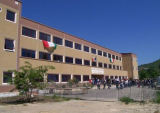 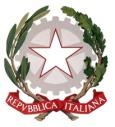 